Next Meeting: September 5th, 2024Be sure to follow MCHHS on Facebook (@MarionCountyHealth)  and Twitter (@MarionCo_Health)  to see what we're up to!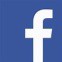 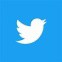 Mental Health Advisory Committee 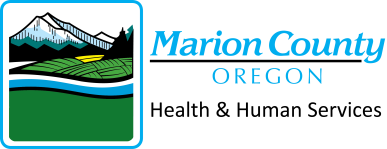 Thursday, May 2nd, 2024, 12:00 PM– 1:00 PMIn-person: 2045 Silverton Rd NE, Suite A, Salem, OR 97301 in the Inspirations Conference Room   Recorder: Mental Health Advisory Committee Thursday, May 2nd, 2024, 12:00 PM– 1:00 PMIn-person: 2045 Silverton Rd NE, Suite A, Salem, OR 97301 in the Inspirations Conference Room   Recorder: Mental Health Advisory Committee Thursday, May 2nd, 2024, 12:00 PM– 1:00 PMIn-person: 2045 Silverton Rd NE, Suite A, Salem, OR 97301 in the Inspirations Conference Room   Recorder: Attendees:     Dr. Leon Harrington        Michael Mann       Kristin Kuenz-Barber, Co, Co-Chair        Earlene Camarillo, Co, Co-Chair       Nilly Essaides           Chad Cox       Jackie Follis    Staff:      Phil Blea       Debbie Wells       Ryan Matthews        Samantha Andress (R )Guests:      David Beem          Aryn Walker        Kelly Martin      Laura Sprouse      Sid Venkatachalam            Attendees:     Dr. Leon Harrington        Michael Mann       Kristin Kuenz-Barber, Co, Co-Chair        Earlene Camarillo, Co, Co-Chair       Nilly Essaides           Chad Cox       Jackie Follis    Staff:      Phil Blea       Debbie Wells       Ryan Matthews        Samantha Andress (R )Guests:      David Beem          Aryn Walker        Kelly Martin      Laura Sprouse      Sid Venkatachalam            Attendees:     Dr. Leon Harrington        Michael Mann       Kristin Kuenz-Barber, Co, Co-Chair        Earlene Camarillo, Co, Co-Chair       Nilly Essaides           Chad Cox       Jackie Follis    Staff:      Phil Blea       Debbie Wells       Ryan Matthews        Samantha Andress (R )Guests:      David Beem          Aryn Walker        Kelly Martin      Laura Sprouse      Sid Venkatachalam            MISSION:  Create a safe and welcoming community where all people can access high-quality public and mental health services and are supported to achieve their highest level of health.
PURPOSE:  The purpose of the Marion County Mental Health Advisory Committee ("Committee") is to serve as a structured advisory group to the Marion County Local Mental Health Authority ("Local Mental Health Authority").  Its primary purpose will be to support the effective development and operation of the Marion County Health & Human Services (MCHHS) Community Mental Health Program (CMHP) through provision of key information, materials, and data informed recommendations to the Local Mental Health AuthorityMISSION:  Create a safe and welcoming community where all people can access high-quality public and mental health services and are supported to achieve their highest level of health.
PURPOSE:  The purpose of the Marion County Mental Health Advisory Committee ("Committee") is to serve as a structured advisory group to the Marion County Local Mental Health Authority ("Local Mental Health Authority").  Its primary purpose will be to support the effective development and operation of the Marion County Health & Human Services (MCHHS) Community Mental Health Program (CMHP) through provision of key information, materials, and data informed recommendations to the Local Mental Health AuthorityMISSION:  Create a safe and welcoming community where all people can access high-quality public and mental health services and are supported to achieve their highest level of health.
PURPOSE:  The purpose of the Marion County Mental Health Advisory Committee ("Committee") is to serve as a structured advisory group to the Marion County Local Mental Health Authority ("Local Mental Health Authority").  Its primary purpose will be to support the effective development and operation of the Marion County Health & Human Services (MCHHS) Community Mental Health Program (CMHP) through provision of key information, materials, and data informed recommendations to the Local Mental Health AuthorityTimeAgenda ItemDescription12:00 – 12:05 PMGolden Rule – Assume Good IntentCall Meeting to Order & Approve Minutes from 12:05-12:25CHA Update- Aryn Walker12:25-12:40Mental Health Awareness Month Presentation- Kelly Martin & Laura Sprouse12:40-12:50Residential/Housing Access- Sid Venkatachalam 12:50-1:00Summer activities/topics- All1:00 PMAdjourn